Visit our web site to locate the most recent version of the routing sheet: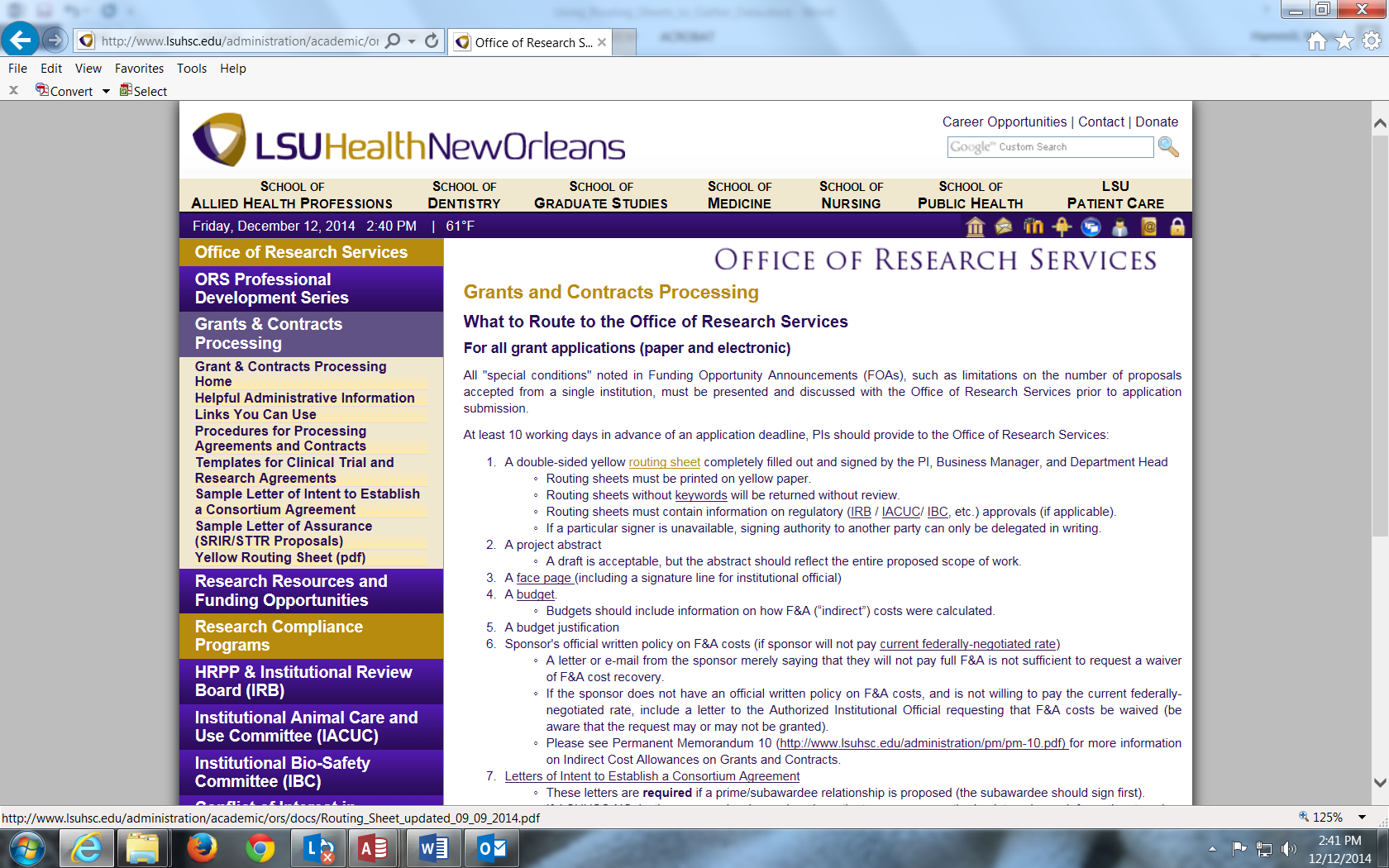 Open the document: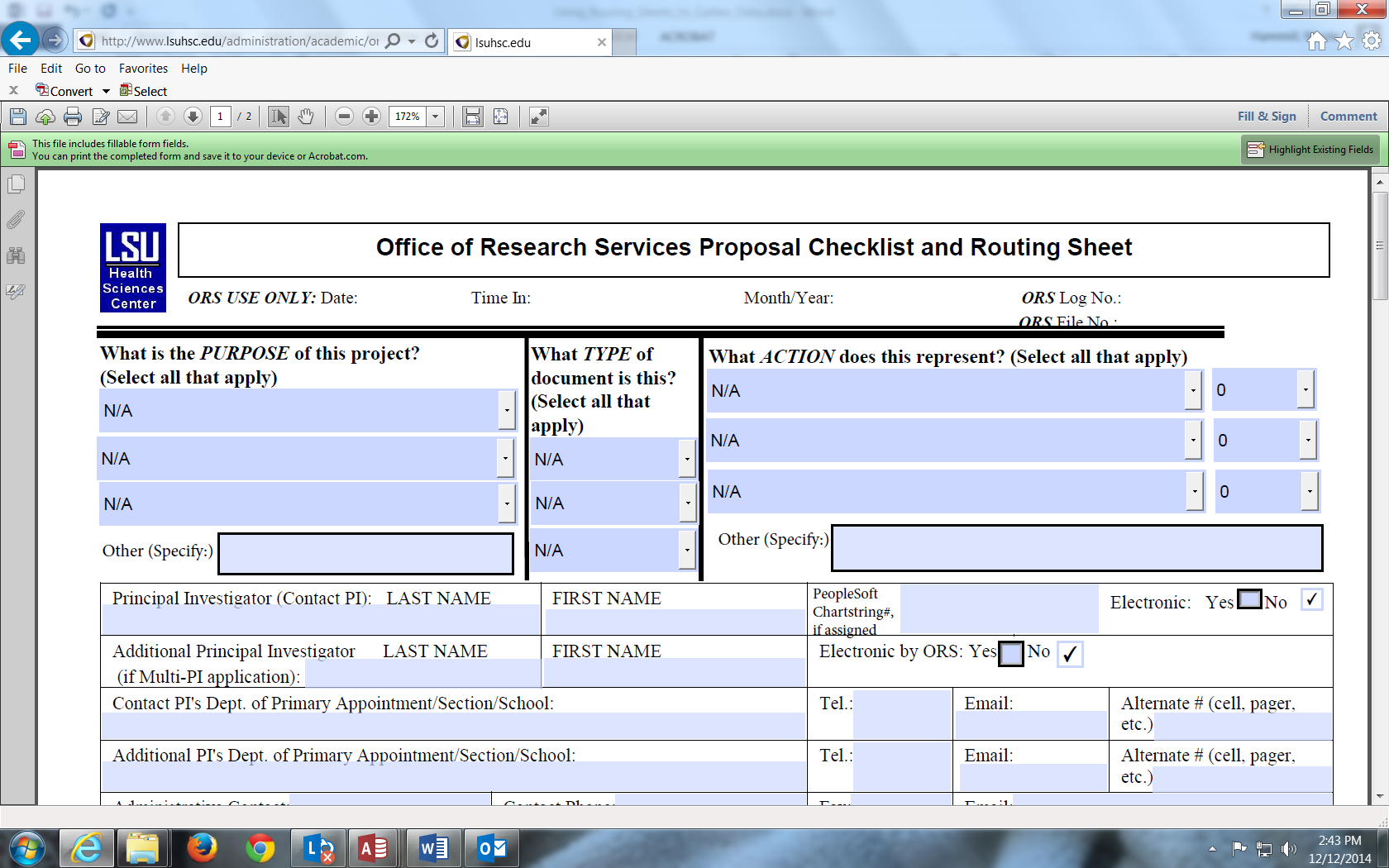 Select “file” and “save as” to save a copy of the document on your local drive, naming it whatever you wish: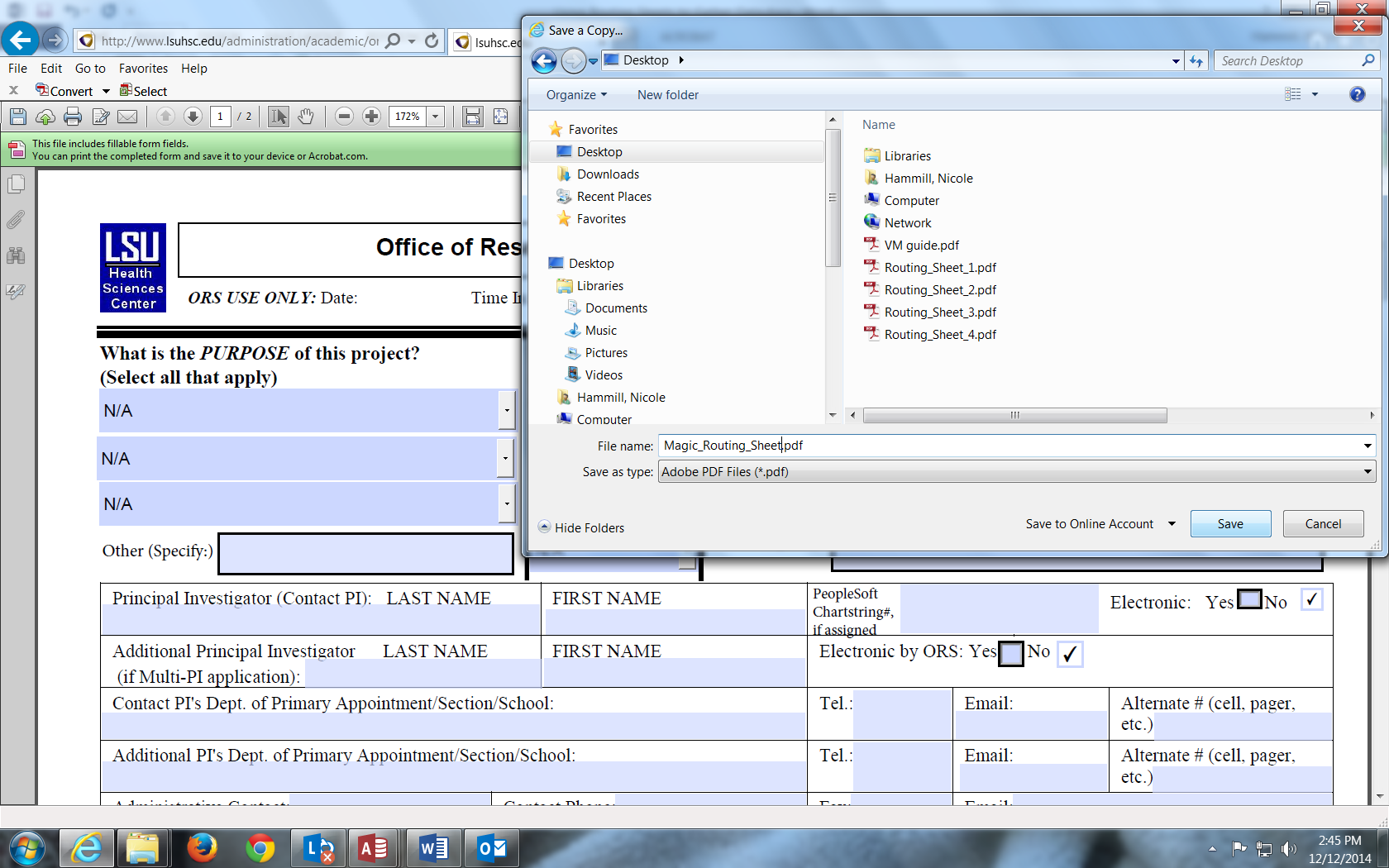 Close the document: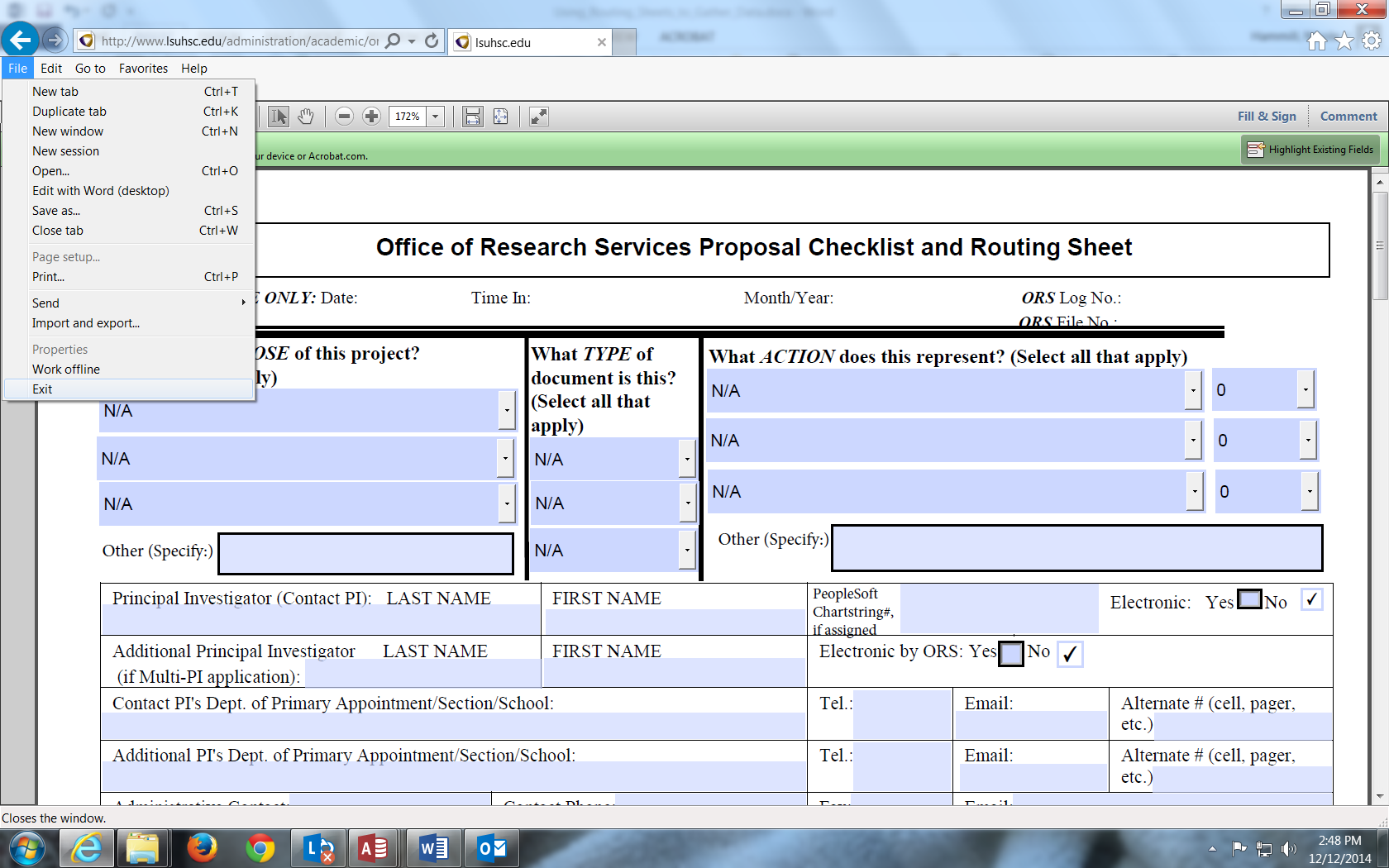 Using your professional version of Adobe (not just your Adobe reader), reopen the document from your local drive: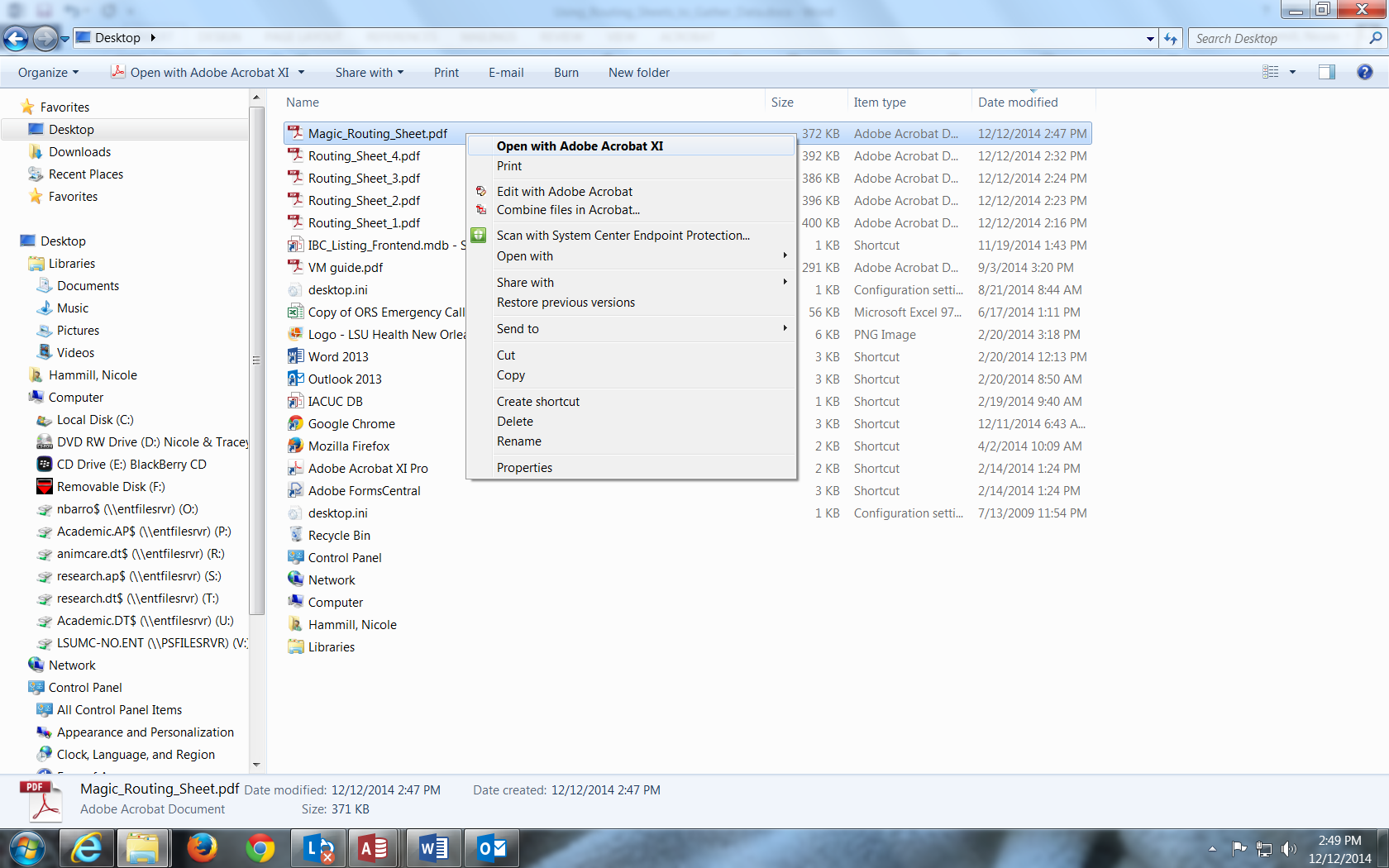 Select “tools”, then “forms”, then “more form options”: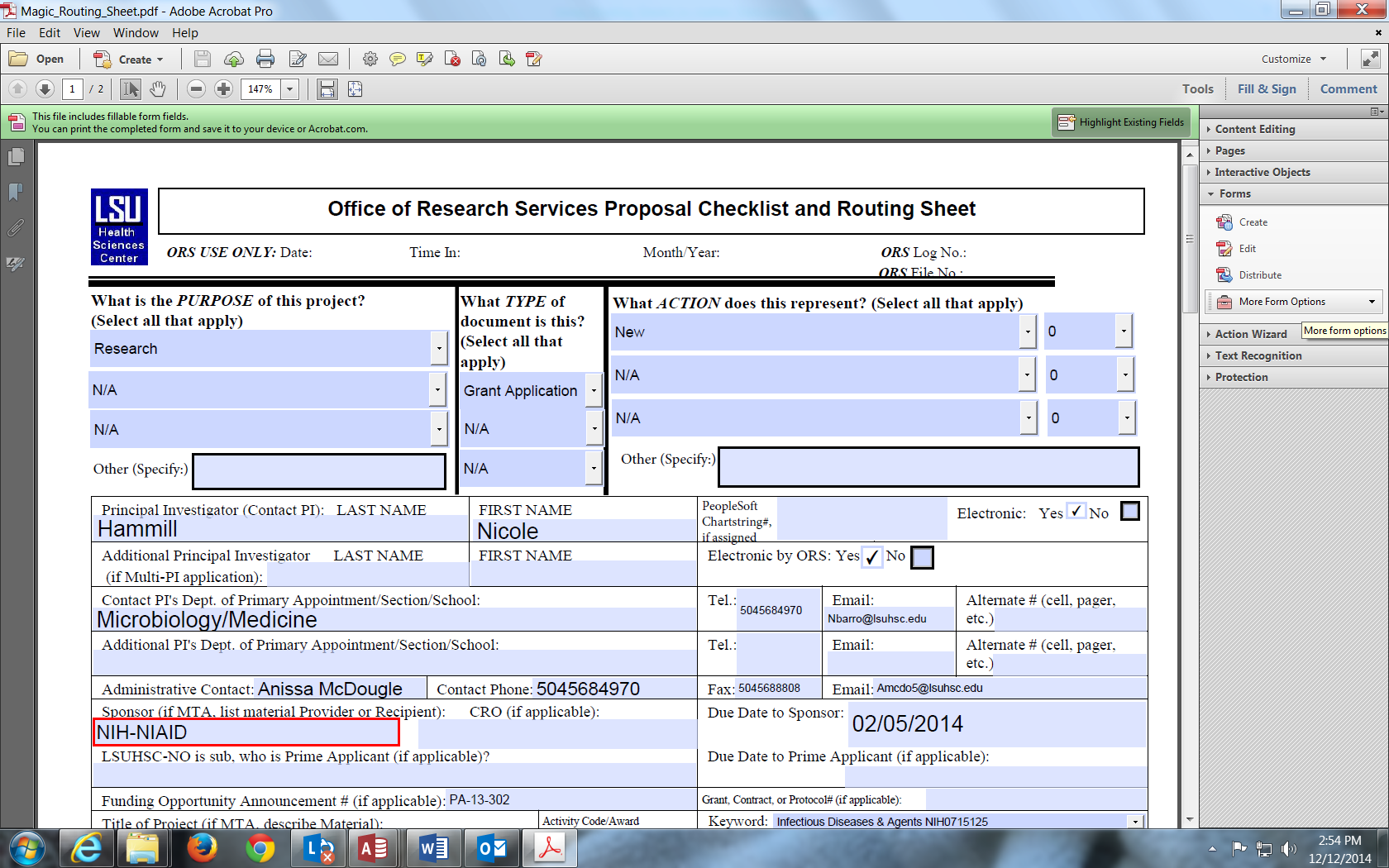 Select “merge data files into spreadsheet”: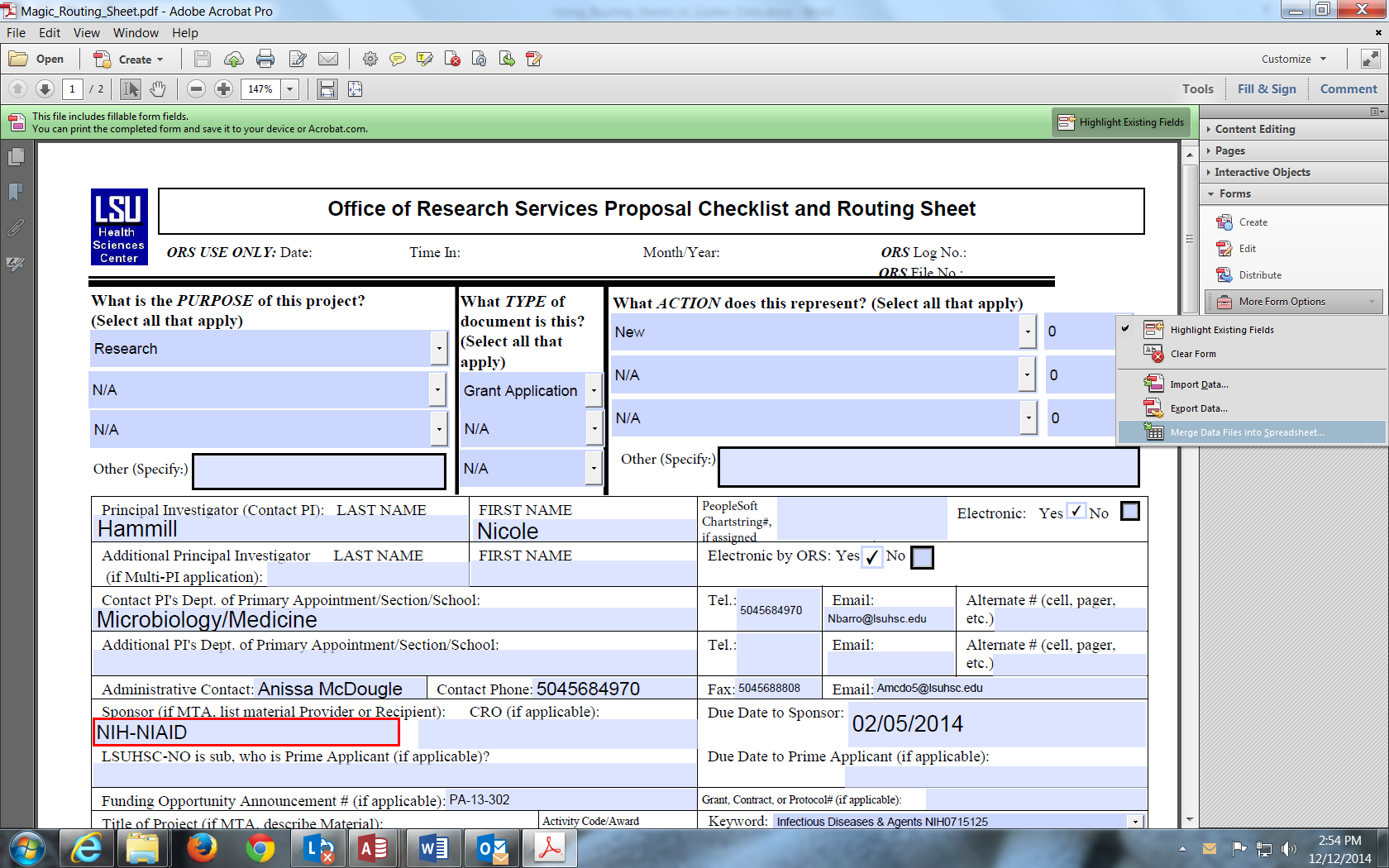 Select “add files”: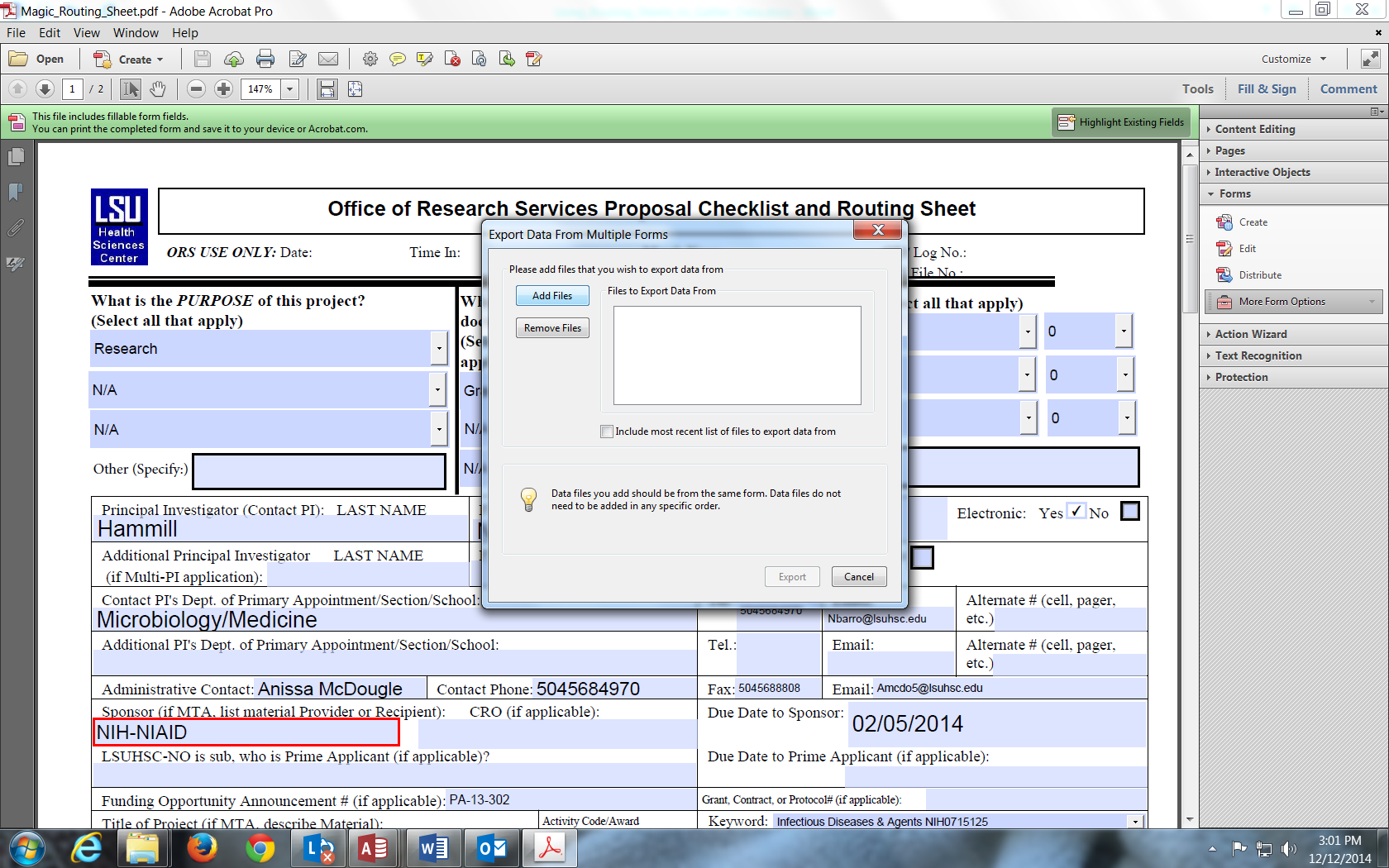 Select the routing sheet, along with any other routing sheets you want in your report, from their location(s) on your local drive: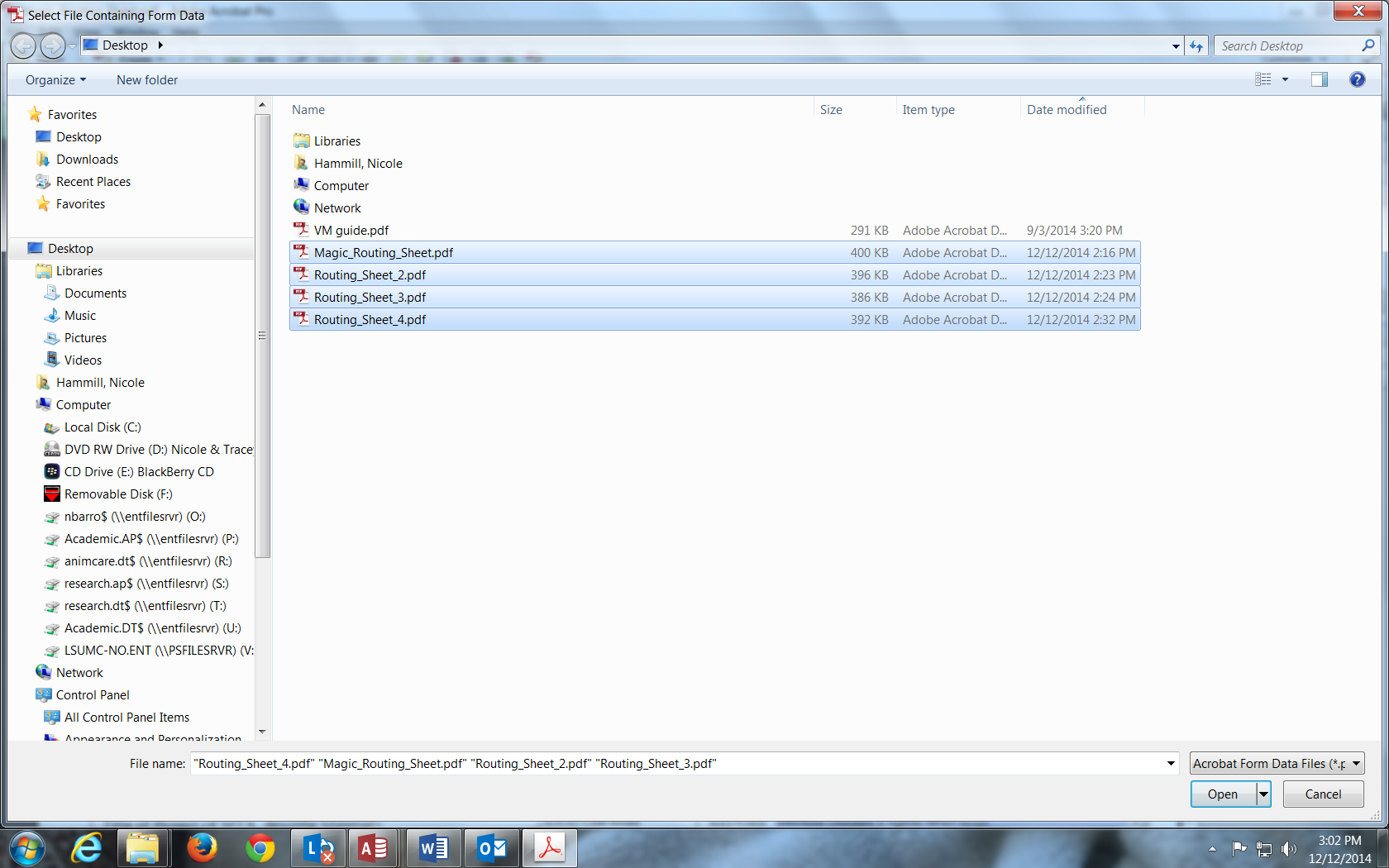 Select “export”: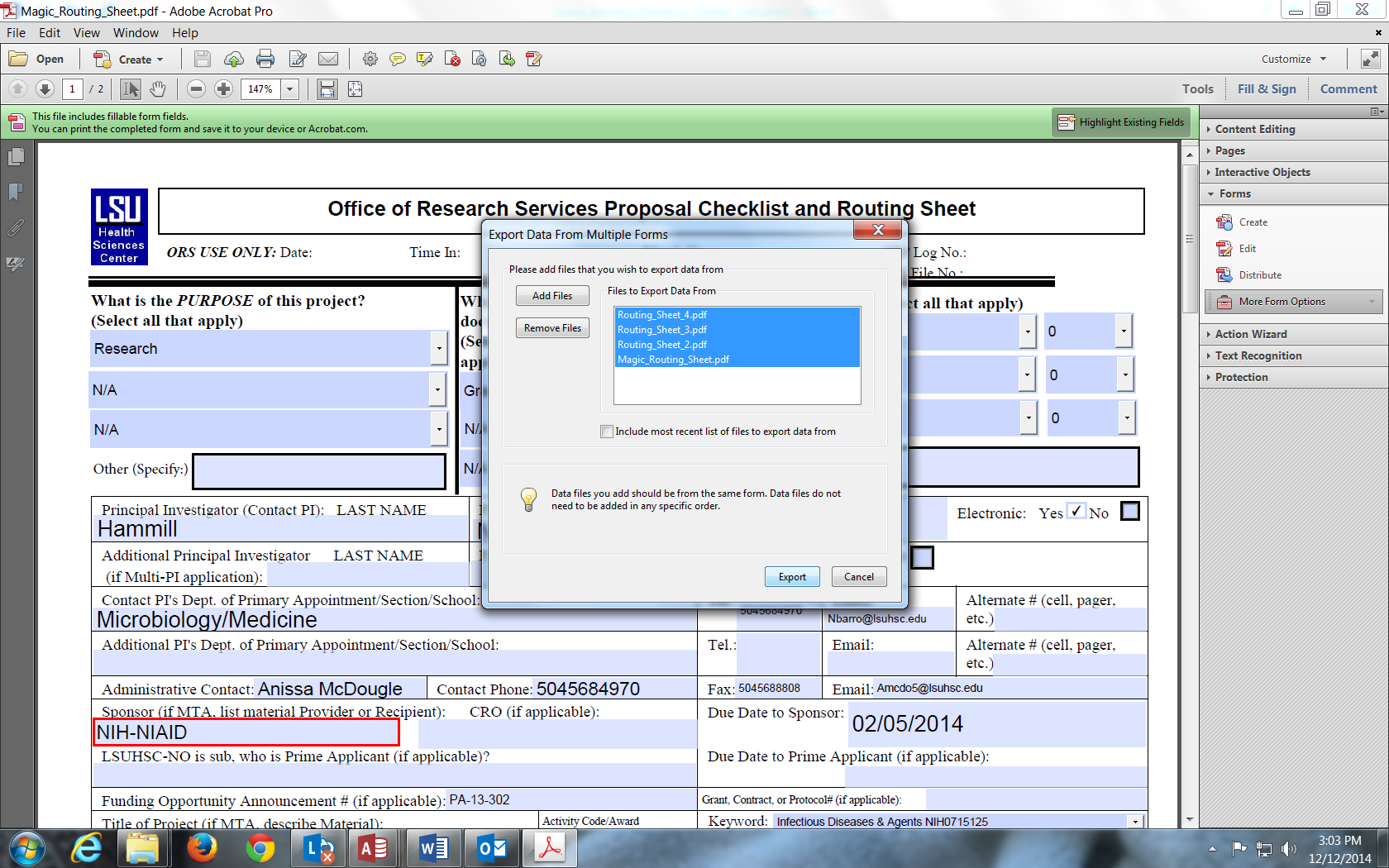 Name the file (example:  Routing_Sheet_Data_2015), and save as a “comma separated values” (CSV) type: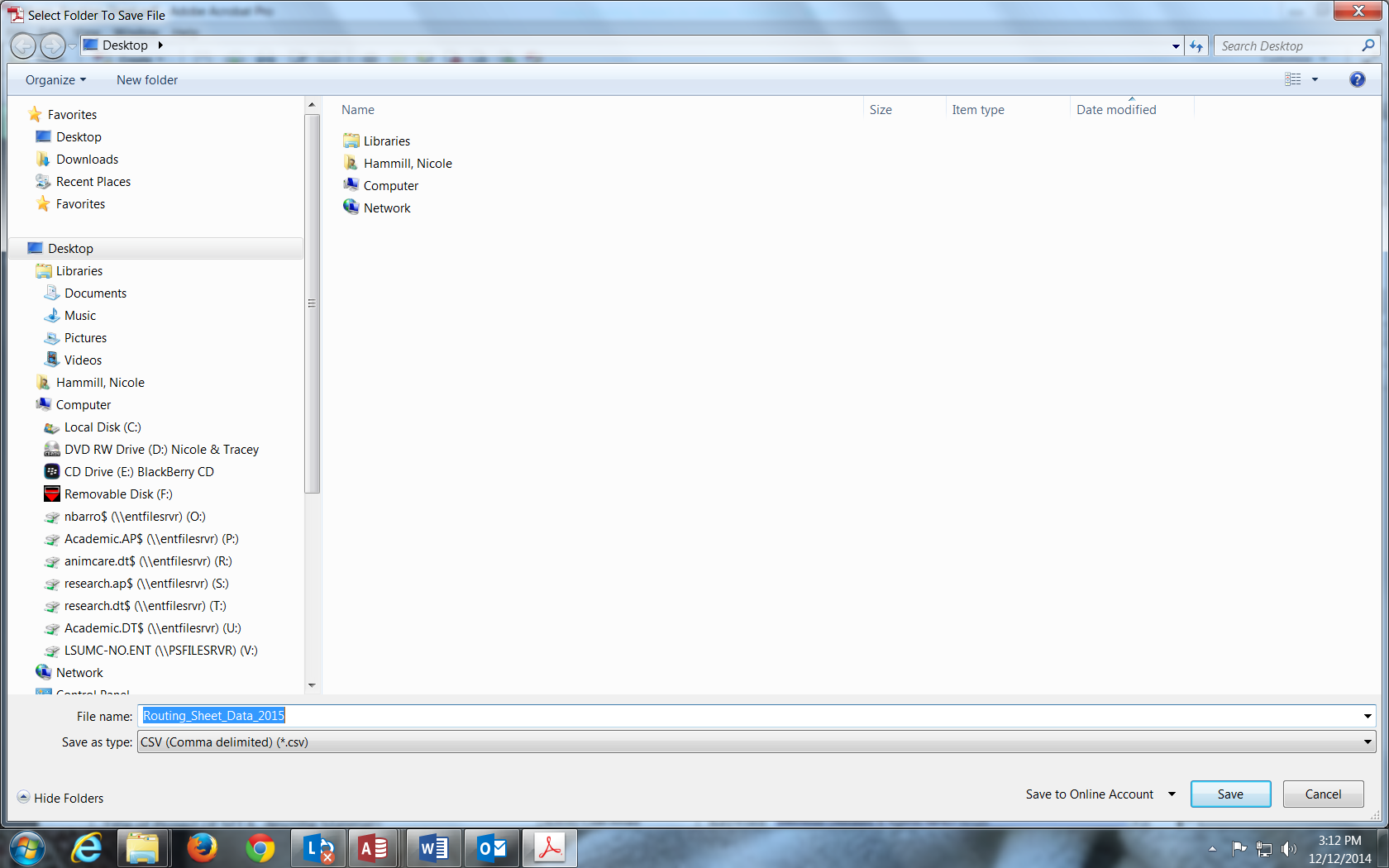 Select “view file now”: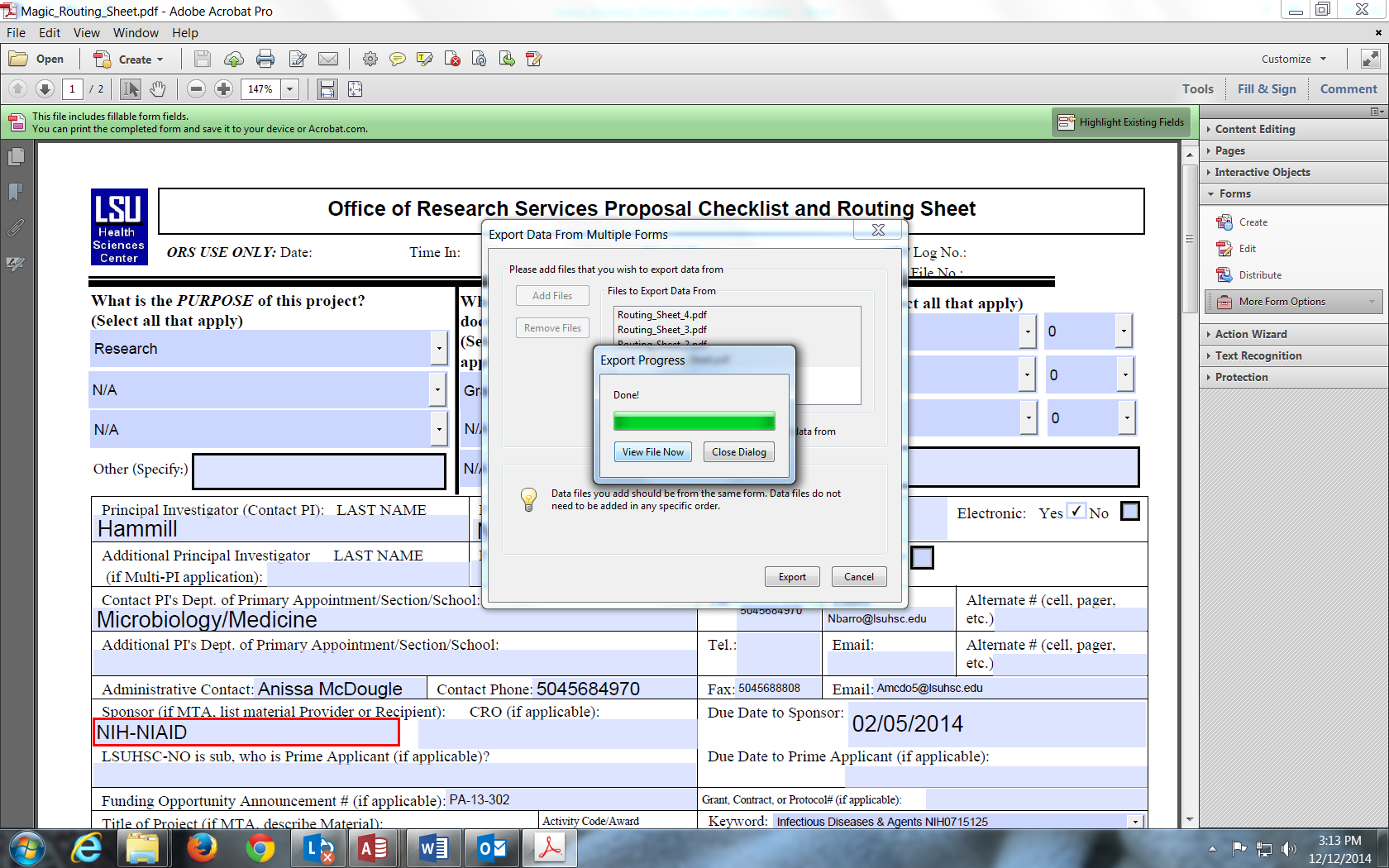 Viola!  A spreadsheet is created showing each data element from your routing sheets!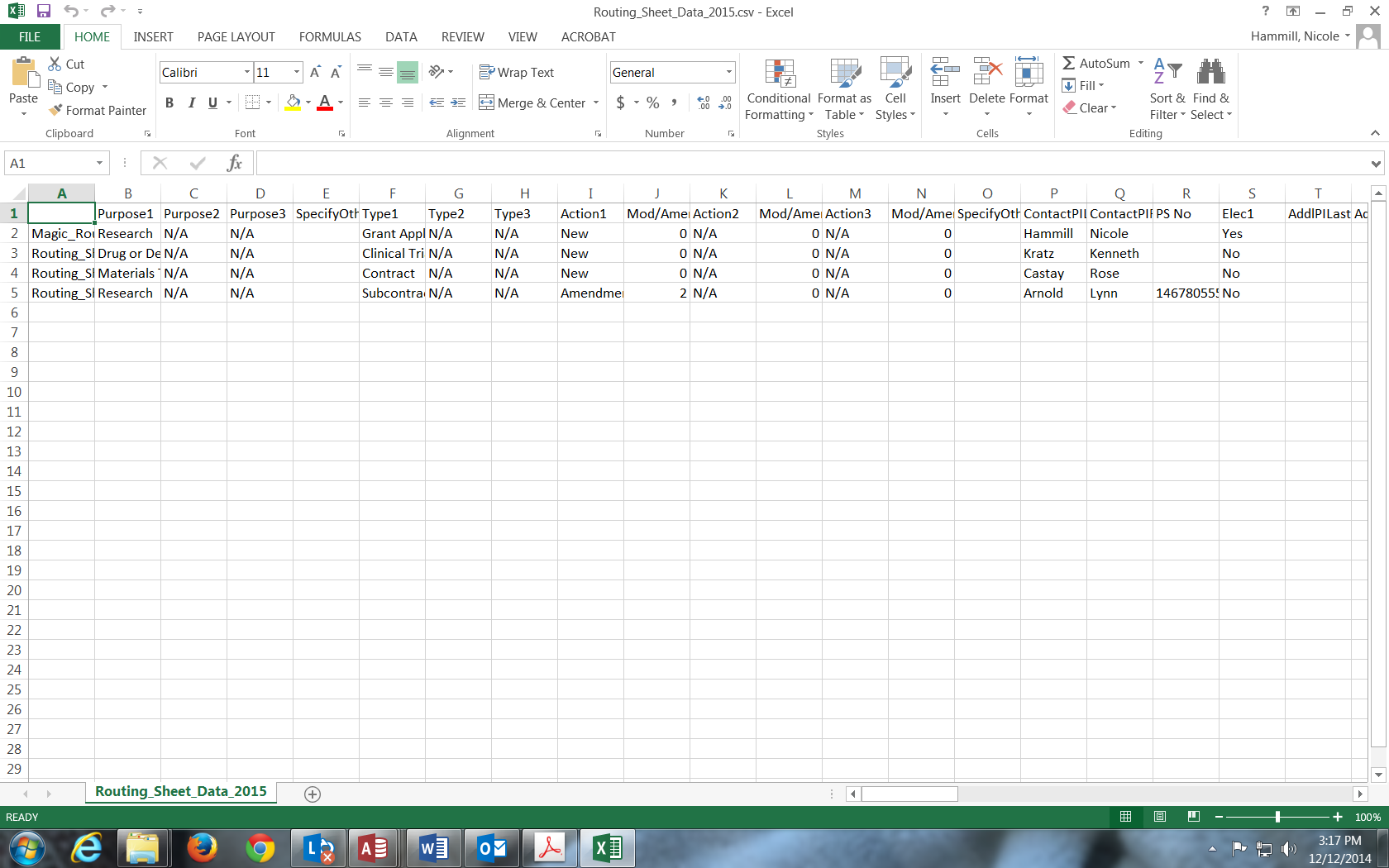 Save this spreadsheet as an excel workbook: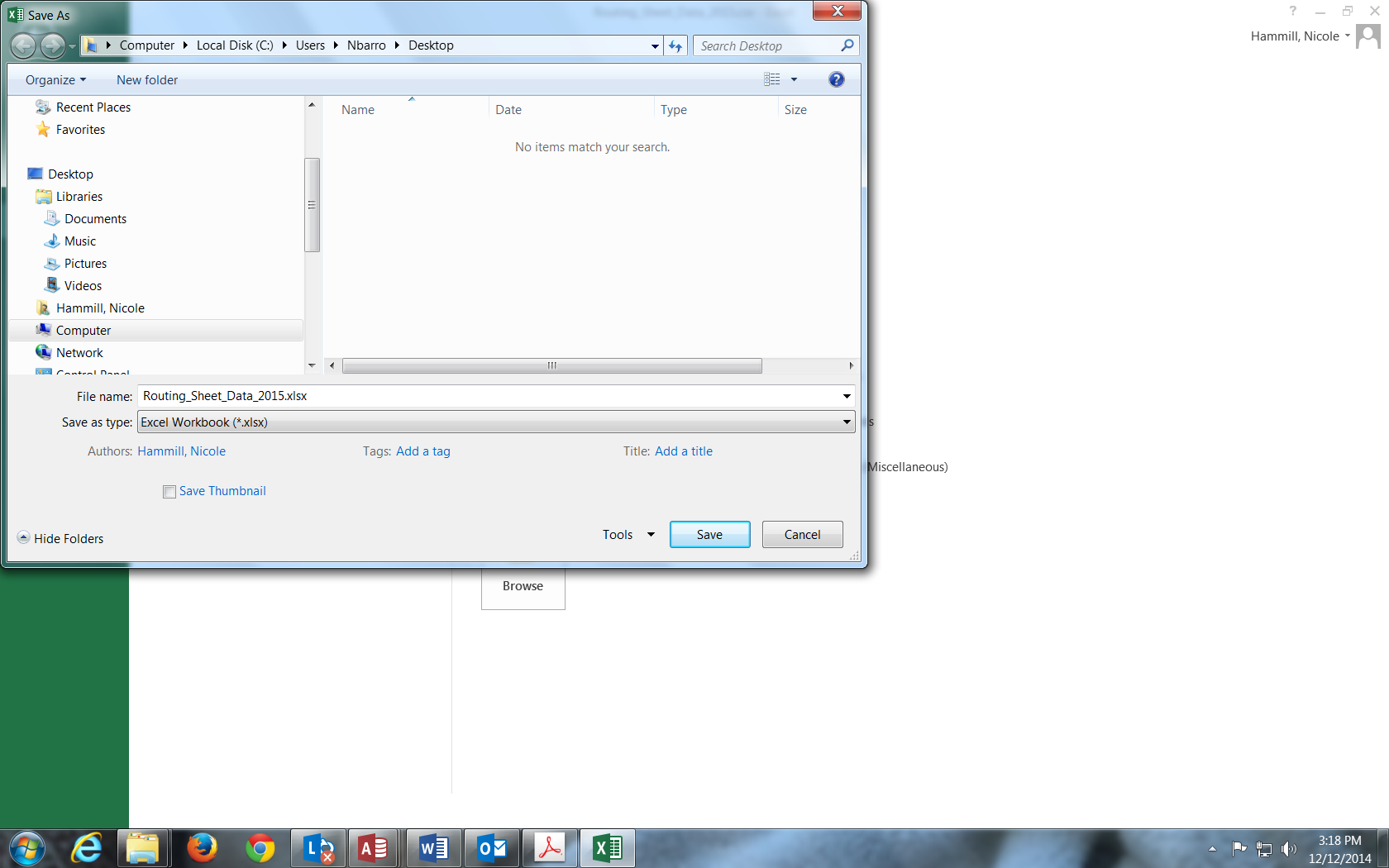 And then enjoy using pivot tables to generate various reports, like this one: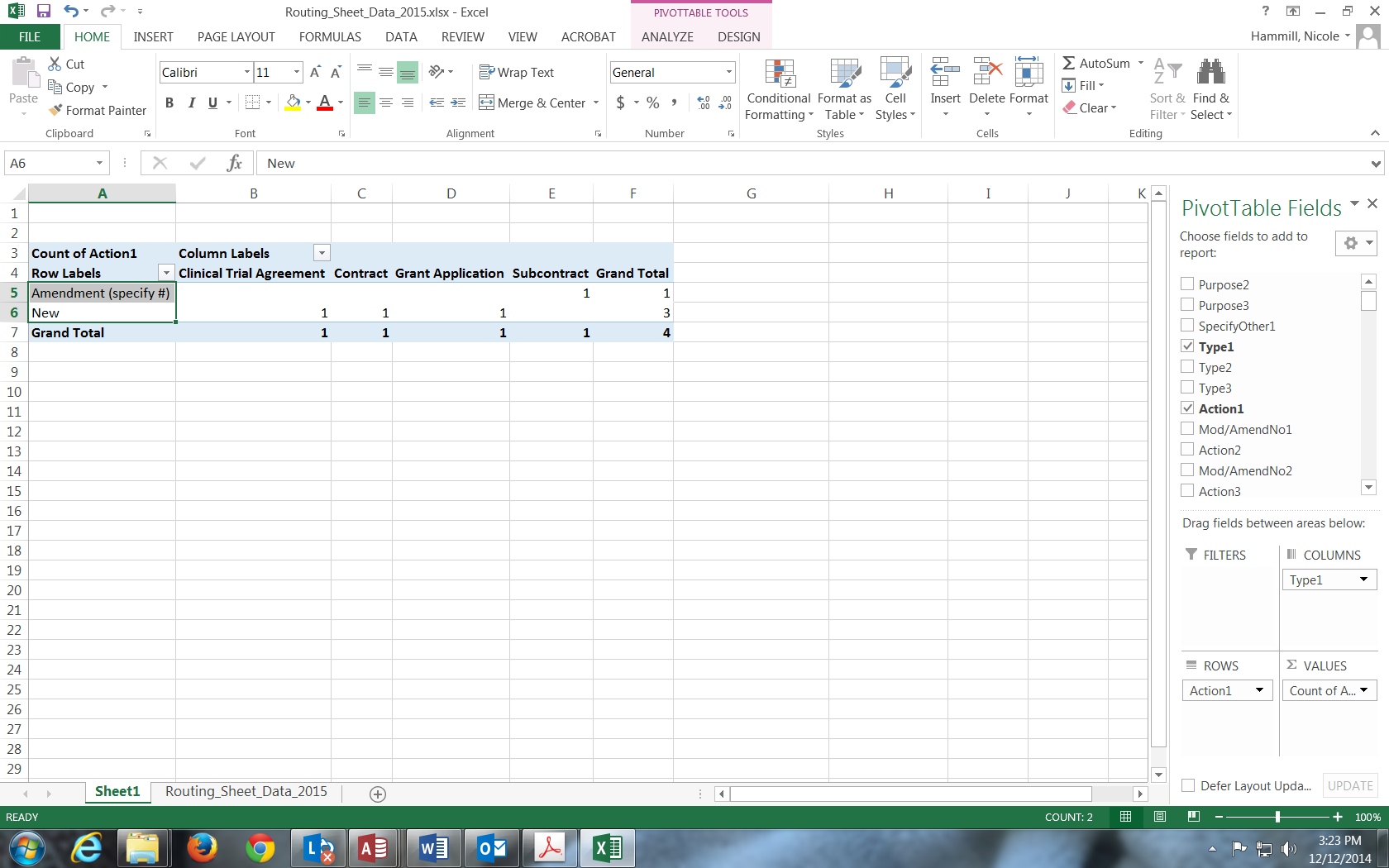 